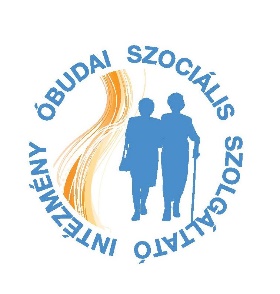 ÓBUDAI SZOCIÁLIS SZOLGÁLTATÓ INTÉZMÉNY1036 Budapest, Kiskorona u. 3.Tel.: 06-1-250-1552 Fax: 06-1-453-0118; 06-1-453-0119         e-mail: gondvez@kszki.obuda.hu3. számú melléklet a 36/2007. (XII. 22.) SZMM rendelethez Értékelő adatlapSzemélyes adatok Név: ___________________________________________________________________________________Születési hely, idő:_________________________________________________________________________Lakcím:__________________________________________________________________________________Törvényes képviselőjének neve, elérhetősége:____________________________________________________MérőtáblaÉrtékelésA gondozási szükséglet, valamint az egészségi állapoton alapuló szociális rászorultság vizsgálatának és igazolásának részletes szabályairól szóló 36/2007. (XII. 22.) SZMM rendelet 4. § (1) bekezdés ............... pontja/alpontja szerinti egyéb körülmények állnak fenn.A vizsgálat eredménye alapján:–    szociális segítés a gondozási szükséglet, valamint az egészségi állapoton alapuló szociális rászorultság vizsgálatának és igazolásának részletes szabályairól szóló 36/2007. (XII. 22.) SZMM rendelet 3/A. § (1) bekezdés b) pont .........alpontja szerinti egyéb körülmény alapján–    személyi gondozás–    idősotthoni elhelyezésnyújtható.Dátum:…………………………………………                                           ……………………………………			orvos							       intézményvezető/ szakértőA gondozási szükséglet felülvizsgálatát az intézmény fenntartójától lehet kérni.FelülvizsgálatA gondozási szükséglet, valamint az egészségi állapoton alapuló szociális rászorultság vizsgálatának és igazolásának részletes szabályairól szóló 36/2007. (XII. 22.) SZMM rendelet 4. § (1) bekezdés ............... pontja/alpontja szerinti egyéb körülmények állnak fenn.A vizsgálat eredménye alapján:- szociális segítés a gondozási szükséglet, valamint az egészségi állapoton alapuló szociális rászorultság vizsgálatának és igazolásának részletes szabályairól szóló 36/2007. (XII. 22.) SZMM rendelet 3/A. § (1) bekezdés b) pont .........alpontja szerinti egyéb körülmény alapján- személyi gondozás- idősotthoni elhelyezés nyújtható.Dátum:..................................................................			 ...............................................................        fenntartó képviselője						    orvos										Tevékenység, funkcióÉrtékeljen 0-4 pont között
(a pontérték a szükséges segítség mértékével emelkedik)Intézmény-
vezetőOrvosTérbeli-időbeni tájékozódás0: mindig, mindenkor térben, időben, személyeket illetően tájékozott
1: esetenként segítségre, tájékoztatásra szorul
2: részleges segítségre, tájékoztatásra szorul 
3: gyakran tájékozatlan
4: térben-időben tájékozatlan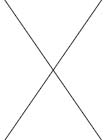 Helyzetnek megfelelő viselkedés0: mindig, mindenkor a helyzetnek megfelelően viselkedik
1: esetenként bonyolultabb helyzetekben segítségre szorul
2: gyakran az adott helyzetnek nem megfelelően viselkedik
3: nem megfelelő viselkedése gyakran kellemetlenséget okoz, reakciója nem kiszámítható – viselkedési kockázat 
4: nem képes az adott helyzetnek megfelelően viselkedni Étkezés0: önmagát kiszolgálja, önállóan étkezik
1: felszolgálást igényel, de önállóan étkezik
2: felszolgálást és evőeszköz tisztításához segítséget igényel
3: felszolgálás és elfogyasztáshoz részbeni segítséget igényel 
4: teljes segítséget igényel az étel elfogyasztásáhozÖltözködés0: nem igényel segítséget
1: önállóan végzi, de a megfelelő ruhaneműk kiválasztásához segítséget igényel
2: egyes ruhadarabok felvételében igényel segítséget
3: jelentős segítséget igényel az öltözködésben, megfelelő öltözet kiválasztásában
4: öltöztetés, vetkőzés minden szakaszában segítségre szorul Tisztálkodás (személyi higiéné biztosítása)0: szükségleteit felmérve önállóan végzi
1: szükségleteit felismeri, bizonyos feladatokhoz segítséget igényel
2: szükségleteit felismeri, tisztálkodni csak segítséggel tud
3: részlegesen ismeri fel szükségleteit, segítséget igényel
4: nem ismeri fel szükségleteit, tisztálkodni önállóan nem képesWC használat0: önálló WC használatban, öltözködésben, higiénés feladatait ellátja
1: önállóan használja WC-t, de öltözködésben, illetve higiénés feladatokban ellenőrizni kell 
2: önállóan használja WC-t, de öltözködésben, illetve higiénés feladatokban segíteni kell
3: segítséget igényel WC használatban, öltözködésben, higiénés feladatok elvégzéséhez
4: segítséggel sem képes WC használatra, öltözködésre, higiénés feladatok elvégzéséreKontinencia0: vizeletét, székletét tartani képes
1: önállóan pelenkát cserél, elvégzi a higiénés feladatait
2: pelenka cserében, öltözködésben, illetve higiénés feladatokban alkalmanként segítséget igényel
3: rendszeres segítséget igényel pelenka cserében, öltözködésben, higiénés feladatok elvégzésében
4: inkontinens, teljes ellátásra szorulKommunikáció
Képes-e megfogalmazni, elmondani a panaszát, megérti-e, amit mondanak neki0: kifejezőkészsége, beszédértése jó
1: kommunikációban időszakosan segítségre szorul
2: beszédértése, érthetősége megromlott
3: kommunikációra csak segédeszközzel vagy csak metakommunikációra képes
4: kommunikációra nem képesTerápiakövetés
Rábízható-e az előírt gyógyszerek adagolása, szedése0: az orvos utasításait, előírt gyógyszeres terápiát betartja
1: gyógyszerelésben segítséget igényel, utasításokat betartja
2: elrendelt terápiát tartja, segítséggel tudja tartani az utasításokat 
3: elrendelt terápiát, utasításokat ellenőrzés mellett tartja
4: gyógyszer bevétele csak gondozói ellenőrzéssel Helyzetváltoztatás0: önállóan
1: önállóan, segédeszköz használatával
2: esetenként segítséggel
3: gyakran segítséggel
4: nem képesHelyváltoztatás0: önállóan
1: segédeszköz önálló használatával
2: segédeszköz használatával, segítséget esetenként igényel
3: segédeszköz használatával, gyakran csak segítséggel
4: nem képes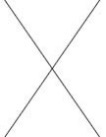 Életvezetési képesség
(felügyelet igénye)0: önállóan
1: esetenkénti tanácsadás, részfeladatra betanítható
2: személyes szükségletei ellátásában segítségre szorul
3: személyes szükségletei ellátásában gyakran vagy rendszeresen segítségre szorul, belátási képessége hiányzik 
4: állandó 24 órás felügyeletLátás0: jól lát, szemüveg használata nélkül
1: jól lát, szemüveg használatával
2: szemüveg használatára szorul, de elutasítja azt
3: szemüveg használatával sem kielégítő a látása (pl. hályog, érbetegség)
4: nem látHallás0: jól hall, átlagos hangerő mellett
1: átlagos hangerő mellett időnkénti hallásproblémái vannak
2: hallókészülék használatára szorul
3: van hallókészüléke, de nem képes használni vagy elutasítja
4: nem hall FokozatIntézményvezető és az orvos által adott összes pontszámFokozatÉrtékelésPontszámJellemzők0.Tevékenységeit elvégzi0-19Az egyén a vizsgált tevékenységeket el tudja végezni. 
A szolgáltatás a szociális és egészségi állapot szinten tartására korlátozódik.I.Egyes tevékenységekben segítségre szoruló20-34Az egyén egyes tevékenységekben hetente többször segítségre szorul vagy figyelmet, irányítást igényel.II.Részleges segítségre szoruló35-39Az egyén bizonyos tevékenységek elvégzésében napi rendszeres segítségre szorul vagy napi szintű kontrollt igényel.III.Teljes ellátásra szoruló40-56Az egyén teljes ellátásra, folyamatos gondozásra, ápolásra szorul, intenzív odafigyelést és gyakori beavatkozást igényel.